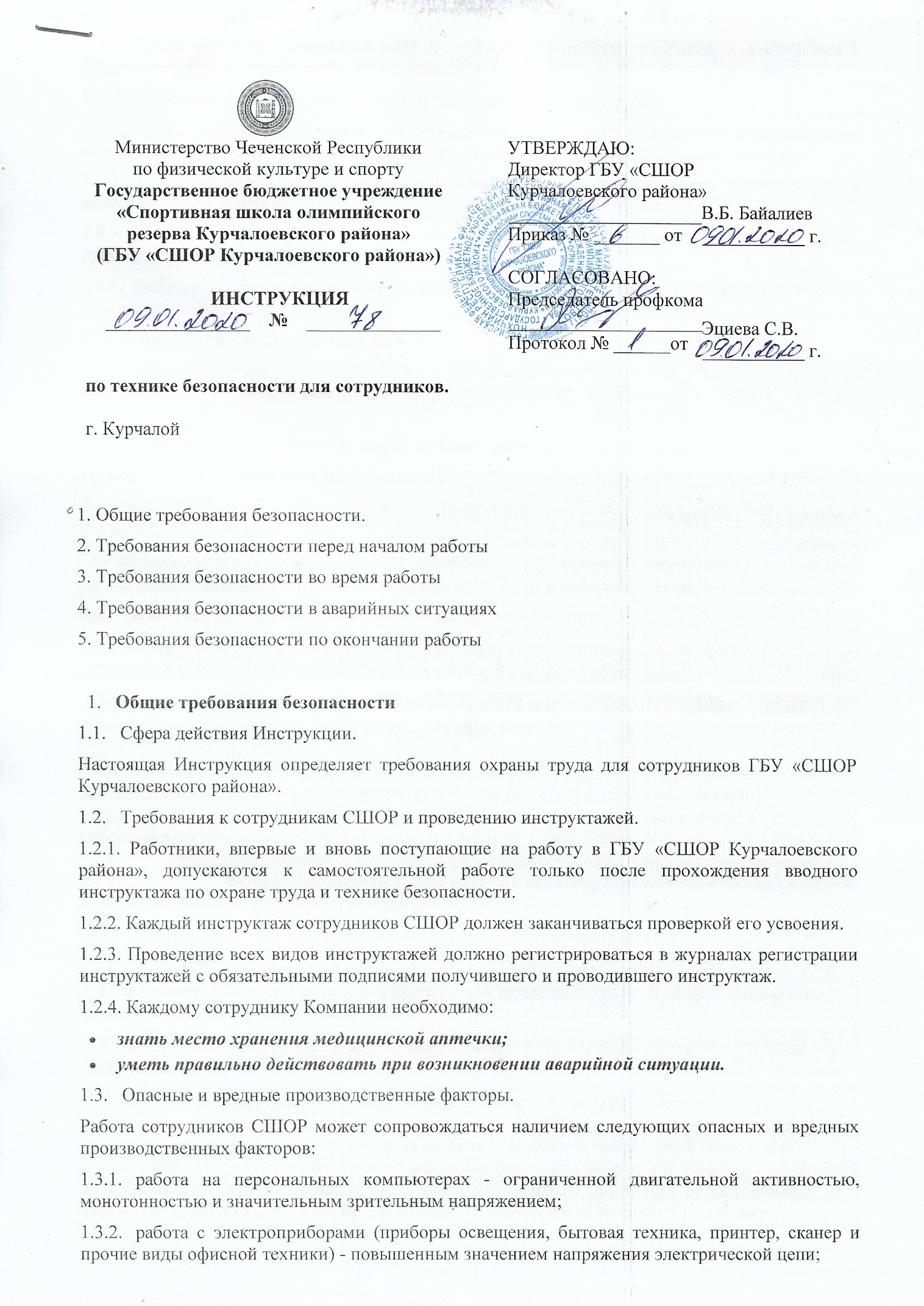 1.3.3. работа вне организации (по пути к месту командировки и обратно) - движущимися машинами (автомобили и прочие виды транспорта).1.4.   Требования к рабочим помещениям и оборудованию рабочих мест.1.4.1. Помещения, предназначенные для размещения рабочих мест, оснащенных персональными компьютерами, следует оснащать солнцезащитными устройствами (жалюзи, шторы и пр.).1.4.2. Все помещения с персональными компьютерами должны иметь естественное и искусственное освещение.1.4.3. Для борьбы с запыленностью воздуха необходимо проводить влажную уборку и регулярное проветривание помещения.1.4.4.  Рабочее место должно включать: рабочий стол, стул (кресло) с регулируемой высотой сиденья.1.5.   Ответственность сотрудников СШОР.Сотрудники СШОР несут ответственность в соответствии с действующим законодательством за соблюдение требований Инструкции, производственный травматизм и аварии, которые произошли по их вине.2. Требования безопасности перед началом работыДо момента начала работы сотрудник обязан:2.1.   Прибыть на работу заблаговременно для исключения спешки и, как следствие, падения и случаев травматизма, при этом:не садиться и не облокачиваться на ограждения и случайные предметы;обращать внимание на знаки безопасности, сигналы и выполнять их требования;2.2.   Осмотреть рабочее место и оборудование. Убрать все лишние предметы.2.3.   О замеченных недостатках и неисправностях немедленно сообщить руководителю и до устранения неполадок и разрешения руководителя к работе не приступать.2.4.   Во время работы необходимо соблюдать правила внутреннего трудового распорядка.3. Требования безопасности во время работыПри работе в СШОР, сотрудникам необходимо соблюдать следующие требования:3.1. Работник обязан подготовить рабочую зону для безопасной работы: – проверить оснащенность рабочего места; – проверить путем внешнего осмотра достаточность освещенности и исправность выключателей и розеток; – осуществить осмотр электрооборудования (проверку комплектности и надежности крепления деталей; проверку путем внешнего осмотра исправности кабеля (шнура); проверку четкости работы выключателя; использовать только штатные приспособления).3.2. Работник обязан доложить руководителю при обнаружении дефектов в электрооборудовании и не эксплуатировать неисправное электрооборудование.3.3. Включение электрооборудования производить вставкой исправной вилки в исправную розетку для бытовых приборов.3.4. Работник во время работы с электрооборудованием обязан поддерживать порядок на рабочем месте. 3.5. При работе с электрооборудованием запрещается: – оставлять включенное электрооборудование без надзора; – передавать электрооборудование лицам, не имеющим права работать с ним; – снимать средства защиты; – дергать за подводящий провод для отключения; – держать палец на выключателе при переносе электрооборудования; – натягивать, перекручивать и перегибать подводящий кабель; – ставить на кабель (шнур) посторонние предметы; – допускать касание кабеля (шнура) с горячими или теплыми предметами.3.6. Работник обязан выполнять с электрооборудованием только ту работу, для которой предназначено электрооборудование.3.7. Если во время работы обнаружится неисправность электрооборудования или работающий с ним почувствует хотя бы слабое действие тока, работа должна быть немедленно прекращена и неисправное электрооборудование должно быть сдано на проверку или в ремонт.3.8. Отключение электрооборудования необходимо производить: – при перерыве в работе; – при окончании рабочего процесса.3.1.7.    Во время работы запрещается:прикасаться к задней панели системного блока (процессора) при включенном питании;производить переключение разъемов интерфейсных кабелей периферийных устройств при включенном питании;загромождать верхние панели устройств бумагами и посторонними предметами;допускать захламленность рабочего места;производить отключение питания во время выполнения активной задачи;допускать попадание влаги на поверхность системного блока (процессора), монитора, рабочую поверхность клавиатуры, дисководов, принтеров и др. устройств;производить самостоятельно вскрытие и ремонт оборудования.использовать сменные носители информации низкого качества и других организаций во избежание заражения компьютера вирусами.3.2.   При работе с электроприборами и оргтехникой (персональные компьютеры, принтеры, сканеры, копировальные аппараты, факсы, бытовые электроприборы, приборы освещения),3.2.1. сотрудник должен проверить, чтобы:3.2.1.1.  Автоматические выключатели и электрические предохранители должны быть всегда исправны.3.2.1.2. Изоляция электропроводки, электроприборов, выключателей, штепсельных розеток, ламповых патронов и светильников, а также шнуров, с помощью которых включаются в электросеть электроприборы, были в исправном состоянии.3.2.1.3. Для подогрева воды пользоваться только сертифицированными электроприборами с закрытой спиралью и устройством автоматического отключения, с применением несгораемых подставок.3.2.2.  Сотруднику запрещается:пользоваться неисправными электроприборами и электропроводкой;очищать от загрязнения и пыли включенные осветительные аппараты и электрические лампы;ремонтировать электроприборы самостоятельно;подвешивать электропровода на гвоздях, металлических и деревянных предметах, перекручивать провод, закладывать провод и шнуры на водопроводные трубы и батареи отопления, вешать что-либо на провода, вытягивать за шнур вилку из розетки;прикасаться одновременно к персональному компьютеру и к устройствам, имеющим соединение с землей (радиаторы отопления, водопроводные краны, трубы и т.п.), а также прикасаться к электрическим проводам, не изолированным и не огражденным токоведущим частям электрических устройств, аппаратов и приборов (розеток, патронов, переключателей, предохранителей);применять на открытом воздухе бытовые электроприборы и переносные светильники, предназначенные для работы в помещениях;пользоваться самодельными электронагревательными приборами и электроприборами с открытой спиралью;наступать на переносимые электрические провода, лежащие на полу.3.2.3. При перерыве в подаче электроэнергии и уходе с рабочего места выключать оборудование.3.3.   По пути к месту командировки и обратно:3.3.1. Избегать экстремальных условий на пути следования.3.3.2. Соблюдать правила дорожного движения и правила поведения в транспортных средствах.3.3.3. Соблюдать осторожность при обходе транспортных средств и других препятствий, ограничивающих видимость проезжей части.3.3.4. В период неблагоприятных погодных условий (гололед, снегопад, туман) соблюдать особую осторожность.4. Требования безопасности в аварийных ситуациях4.1. Немедленно прекратить работу, отключить персональный компьютер, иное электрооборудование и доложить руководителю работ, если:обнаружены механические повреждения и иные дефекты электрооборудования и электропроводки;наблюдается повышенный уровень шума при работе оборудования;наблюдается повышенное тепловыделение от оборудования;мерцание экрана не прекращается;наблюдается прыганье текста на экране;чувствуется запах гари и дыма;прекращена подача электроэнергии.4.2.   Не приступать к работе до полного устранения неисправностей.4.3.   В случае возгорания или пожара работники должны немедленно прекратить работу, отключить электроприборы, вызвать пожарную команду, сообщить руководителю работ и приступить к ликвидации очага пожара имеющимися первичными средствами пожаротушения.4.4.   При травме в первую очередь освободить пострадавшего от травмирующего фактора, поставить в известность руководителя работ, вызвать медицинскую помощь, оказать первую доврачебную помощь пострадавшему и по возможности сохранить неизменной ситуацию до начала расследования причин несчастного случая.5. Требования безопасности по окончании работы5.1.   Привести в порядок рабочее место.5.2.  Проверить противопожарное состояние кабинета. 5.3.  Закрыть окна, свет, отключить электрические приборы, закрыть двери. 